Unit  6:  Applications of Derivatives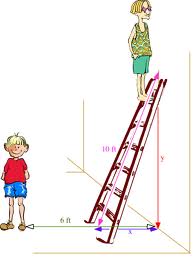 Day 1Thurs 10/19Sec 3.4 Linear MotionCalculaugh 26p. 166 #1-10Day 2Fri 10/20Early ReleaseLinear Motion SummaryMotion WorksheetsDay 3Mon 10/23Sec 4.7 Optimizationp. 283 #3,7,9,11,22,30,36Day 4Tues 10/24Sec 4.7 OptimizationOptimization Practice WorksheetsDay 5Wed 10/25QuizDay 6Thurs 10/26Sec 3.9 Related Ratesp.202 #7,8,11,15,16,17,19Day 7Fri 10/27Sec 3.9 Related RatesRelated Rates WorksheetsMon 10/30Sec 3.10 Linear Approximation p.210 #1,2,4-10Day 8Tues 10/31Teacher Work DayDay 9Wed 11/1Review Review WorksheetDay 9Thurs 11/2Test (8 word problems)3 Free Response Questions 